                     Bài 3:     Giậm chân tại chỗ, Đứng lại.                                   Trò chơi: Chạy đổi chỗ, vỗ tay nhauI.Yêu cầu cần đạt: Sau bài học, học sinh có khả năng:1. Năng lực chung:- Biết sưu tầm tranh, ảnh ....liên quan đến nội dung bài học.- Sẵn sàng, vui vẻ nhận nhiệm vụ được cô giáo giao.- Biết phát hiện các lỗi sai thường mắc và cách khắc phục khi thực hiện động tác.2. Năng lực đặc thù:- Biết thực hiện vệ sinh cá nhân,vệ sinh sân tập luyện. - Biết thực hiện động tác và vận dụng vào các hoạt động tập thể.- Biết quan sát tranh, quan sát giáo viên tập mẫu, biết thực hiện động tác. Tự giác, tích cực trong tập luyện.3. phẩm chất: Bài học góp phần bồi dưỡng cho học sinh các phẩm chất cụ thể:- Tôn trọng thầy cô, yêu quý bạn bè.- Đoàn kết, nghiêm túc, tích cực trong tập luyện và hoạt động tập thể.- Hình thành thói quen tập luyện thể thao.II. Đồ dùng dạy học:- Địa điểm: Sân trường vệ sinh sạch sẽ  - Phương tiện: Còi, loaIII. Các hoạt động dạy học chủ yếu:Điều chỉnh bổ sung sau bài dạy: GV dạy trực tuyến (Zoom), quay video, hình ảnh, tranh minh họa động tác. Phối hợp với CMHS quan tâm, hỗ trợ, hướng dẫn các con luyện tập động tác trong thời gian học tập phòng chống dịch Covid tại nhà.                                   Ôn Giậm chân tại chỗ, Đứng lại.                                      Trò chơi: Chạy đổi chỗ, vỗ tay nhauI.Yêu cầu cần đạt: Sau bài học, học sinh có khả năng:1. Năng lực chung:- Biết sưu tầm tranh, ảnh ....liên quan đến nội dung bài học.- Sẵn sàng, vui vẻ nhận nhiệm vụ được cô giáo giao.- Biết phát hiện các lỗi sai thường mắc và cách khắc phục khi thực hiện động tác.2. Năng lực đặc thù:- Biết thực hiện vệ sinh cá nhân,vệ sinh sân tập luyện. - Biết thực hiện động tác và vận dụng vào các hoạt động tập thể.- Biết quan sát tranh, quan sát giáo viên tập mẫu, biết thực hiện động tác. Tự giác, tích cực trong tập luyện.3. phẩm chất: Bài học góp phần bồi dưỡng cho học sinh các phẩm chất cụ thể:- Tôn trọng thầy cô, yêu quý bạn bè.- Đoàn kết, nghiêm túc, tích cực trong tập luyện và hoạt động tập thể.- Hình thành thói quen tập luyện thể thao.II. Đồ dùng dạy học:- Địa điểm: Sân trường vệ sinh sạch sẽ  - Phương tiện: Còi, loaIII. Các hoạt động dạy học chủ yếu:Điều chỉnh bổ sung sau bài dạy: GV gửi phiếu học tập; Phối hợp với CMHS quan tâm, hỗ trợ, hướng dẫn các con luyện tập động tác trong thời gian học tập phòng chống dịch Covid tại nhà.Môn: Thể dụcTiết 11          Tuần:  6          Lớp: 2ABCDGiáo viên: Nguyễn Thị Thu HằngKẾ HOẠCH BÀI DẠY Thứ năm  ngày 14 tháng 10 năm 2021Nội dungLượng vận độngLượng vận độngLượng vận độngPhương pháp tổ chức và yêu cầuPhương pháp tổ chức và yêu cầuPhương pháp tổ chức và yêu cầuNội dungThời gianThời gianSố lầnHoạt động của GVHoạt động của HSHoạt động của HSI. Phần mở đầu1.Nhận lớp5 -7’Gv nhận lớp, thăm hỏi sức khỏe học sinh; phổ biến nội dung, yêu cầu giờ học.Gv nhận lớp, thăm hỏi sức khỏe học sinh; phổ biến nội dung, yêu cầu giờ học.Đội hình nhận lớp               2.Khởi động	- Xoay các khớp cổ tay, cánh tay, cổ chân, vai, khớp hông, gối,...   1-2’2x8N2x8N- GV (LT) điều khiển học sinh khởi động.- GV (LT) điều khiển học sinh khởi động.-Học sinh khởi động theo nhịp hô của cán sự.3.Trò chơi:Nhóm ba, nhóm bảy1’2-3 lần2-3 lần- GV hướng dẫn các em cách chơi.- GV hướng dẫn các em cách chơi.-HS tham gia chơi theo điều khiển của GV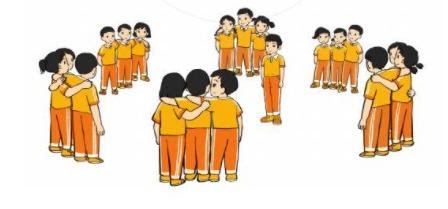 4. ktbc:2’GV đặt câu hỏiGV đặt câu hỏi-HS xung phong, trả lời-HS nhận xét câu trả lời của bạn.-GV nhận xét, chốt, khenII. Phần cơ bản1.Kiến thức:*Động tác Giậm chân tại chỗ, đứng lại.-Khẩu lệnh: “Giậm chân…giậm”“Đứng lại…đứng”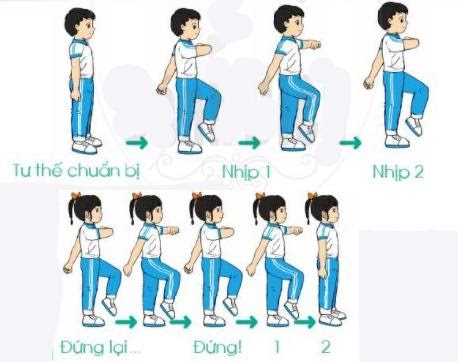 16-18’3-4 lần3-4 lần- G V cho HS quan sát tranh, phân tích,nhấn mạnh điểm mấu chốt của động tác.- Lần 1: GV giải thích, kết hợp tập mẫu động tác.- Lần 2: Hướng dẫn chậm cho cả lớp tập cùng chiều động tác theo khẩu lệnh.-GV hô  HS cả lớp tập ; -GV  quan sát, sửa sai cho HS.- G V cho HS quan sát tranh, phân tích,nhấn mạnh điểm mấu chốt của động tác.- Lần 1: GV giải thích, kết hợp tập mẫu động tác.- Lần 2: Hướng dẫn chậm cho cả lớp tập cùng chiều động tác theo khẩu lệnh.-GV hô  HS cả lớp tập ; -GV  quan sát, sửa sai cho HS.- HS quan sát GV hướng dẫn thực hiện động tác.- Đội hình quan sát tranh               - HS thực hiện theo khẩu lệnh của GV tại chỗ. - Lần 3: GV cho 1-2 học sinh lên thực hiện thử động tác. - GV nhận xét, sửa sai, động viên, khen- Lần 3: GV cho 1-2 học sinh lên thực hiện thử động tác. - GV nhận xét, sửa sai, động viên, khen- HS tổ lên tập, các bạn bên dưới quan sát, nhận xét.2. Luyện tập:*Tập đồng loạt2-3’2-3 lần2-3 lầnGV hô khẩu lệnh và quan sát học sinh tập.-GV quan sát, sửa saiGV hô khẩu lệnh và quan sát học sinh tập.-GV quan sát, sửa saiĐội hình tập luyện đồng loạt *Luyện tập cá nhân1’4-5 lần4-5 lầnGV yêu cầu học sinh tập hô khẩu lệnh để tậpGV yêu cầu học sinh tập hô khẩu lệnh để tậpHS tại chỗ tự hô khẩu lệnh tập giậm chân và đứng lại.*Luyện tập cặp đôi1’GV hướng dẫn các em tập cặp đôi theo hiệu lệnh còi .GV hướng dẫn các em tập cặp đôi theo hiệu lệnh còi .HS tổ 1(3) quay mặt vào tổ 2(4) tạo thành từng cặp đôi luyện tập theo hiệu lệnh.                                 * Tập theo tổ, nhóm:2-3’2-3 lần2-3 lần- Các tổ di chuyển về các vị trí được GV phân công để tập luyện, tổ trưởng điều khiển.-GV quan sát chung, sửa sai cho các tổ, nhóm.- Các tổ di chuyển về các vị trí được GV phân công để tập luyện, tổ trưởng điều khiển.-GV quan sát chung, sửa sai cho các tổ, nhóm.       GV    * Thi đua:1-2’1-2 lần1-2 lần- GV tổ chức cho các tổ hoặc đại diện các tổ thi đua trình diễn.- GV cùng HS nhận xét, đánh giá.- GV tổ chức cho các tổ hoặc đại diện các tổ thi đua trình diễn.- GV cùng HS nhận xét, đánh giá.- HS quan sát bạn trình diễn, đưa ra nhận xét… 3. Trò chơi: Chạy đổi chỗ, vỗ tay nhau.3-5’1-2 lần1-2 lần- GV nêu tên trò chơi, hướng dẫn cách chơi, luật chơi.- Tổ chức cho HS chơi thử sau đó chơi chính thức, có thi đua. Chú ý: GV nhắc HS đảm bảo an toàn trong khi chơi.- GV nêu tên trò chơi, hướng dẫn cách chơi, luật chơi.- Tổ chức cho HS chơi thử sau đó chơi chính thức, có thi đua. Chú ý: GV nhắc HS đảm bảo an toàn trong khi chơi. Đội hình trò chơi. -HS nhắc lại cách chơi, luật chơi.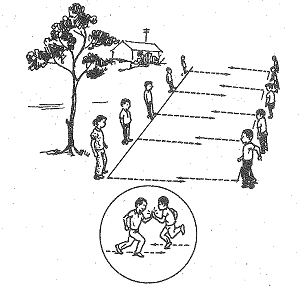 4. BT phát triển thể lựcĐứng lên ngồi xuống, 2 tay chống hông (10-15lần).2 lần2 lầnGV hướng dẫn động tác.GV hướng dẫn động tác.HS thực hiện sau mỗi lần cần đi lại nhệ nhàng hít thở sâu.5. Vận dụng:   1’Hướng dẫn học sinh biết cách tự hô và tập động tác giậm chân, đứng lại trong vui chơi ngoài giờ học.Hướng dẫn học sinh biết cách tự hô và tập động tác giậm chân, đứng lại trong vui chơi ngoài giờ học.HS thực hiện giậm chân tại chỗ, đứng lại theo nhịp hô hàng ngày.III. Phần kết thúc1.  Thả lỏng hoặc múa hát. 2. GV - HS cùng nhau hệ thống nội dung bài.3. Gv nhận xét giờ học, nêu ưu điểm, tồn tại của lớp, cá nhân cần phát huy và cố gắng luyện tập.4. Dặn dò học sinh luyện tập tại nhà.5. Kết thúc giờ học.5 - 6’-GV(LT) điều khiển- GV chia sẻ, chốt-GV nhận xét kết quả, ý thức, thái độ học của HS trong giờ học.GV  “Lớp giải tán”-GV(LT) điều khiển- GV chia sẻ, chốt-GV nhận xét kết quả, ý thức, thái độ học của HS trong giờ học.GV  “Lớp giải tán”-HS thực hiện một sô động tác thả lỏng theo nhịp hoặc múa hát.-HS lên giao lưu, chia sẻ bài học.-       Đội hình kết thúc                                    “ Khỏe”Môn: Thể dụcTiết 12      Tuần:  6          Lớp: 2ABCDGiáo viên: Nguyễn Thị Thu HằngKẾ HOẠCH BÀI DẠY Thứ sáu ngày 15 tháng 10 năm 2021Nội dungLượng vận độngLượng vận độngLượng vận độngLượng vận độngPhương pháp tổ chức và yêu cầuPhương pháp tổ chức và yêu cầuPhương pháp tổ chức và yêu cầuThời gianThời gianSố lầnHoạt động của GVHoạt động của GVHoạt động của HSHoạt động của HSI. Phần mở đầu1.Nhận lớp5 -7’5 -7’Gv nhận lớp, thăm hỏi sức khỏe học sinh; phổ biến nội dung, yêu cầu giờ học.Đội hình nhận lớp               Đội hình nhận lớp               2.Khởi động	- Xoay các khớp cổ tay, cánh tay, cổ chân, vai, khớp hông, gối,...   1-2’1-2’2x8N2x8N- GV (LT) điều khiển học sinh khởi động.-Học sinh khởi động theo nhịp hô của cán sự.-Học sinh khởi động theo nhịp hô của cán sự.3.Trò chơi:Kết bạn1’1’2-3 lần2-3 lần- GV hướng dẫn các em cách chơi.-HS tham gia chơi theo điều khiển của GV-HS tham gia chơi theo điều khiển của GV4. ktbc:2’2’GV đặt câu hỏi-HS xung phong, trả lời-HS nhận xét câu trả lời của bạn.-GV nhận xét, chốt, khen-HS xung phong, trả lời-HS nhận xét câu trả lời của bạn.-GV nhận xét, chốt, khenII. Phần cơ bản1.Kiến thức:*Động tác Giậm chân tại chỗ, đứng lại.-Khẩu lệnh: “Giậm chân…giậm”“Đứng lại…đứng”16-18’16-18’3-4 lần3-4 lần- GV nêu tên động tác,nhắc lại cách thực hiện.-Nêu những lỗi sai thường mắc và cách khắc phục cho HS khi thực hiện động tác.- HS quan sát GV hướng dẫn thực hiện động tác.- HS thực hiện theo khẩu lệnh của GV tại chỗ. - HS quan sát GV hướng dẫn thực hiện động tác.- HS thực hiện theo khẩu lệnh của GV tại chỗ. 2. Luyện tập:*Tập đồng loạt2-3’2-3’lầnlần- GV hô khẩu lệnh và quan sát học sinh tập.- GV quan sát, sửa sai- HS thực hiện theo khẩu lệnh của GV tại chỗ. - Đội hình tập luyện đồng loạt. - HS thực hiện theo khẩu lệnh của GV tại chỗ. - Đội hình tập luyện đồng loạt. *Luyện tập cá nhân1’1’lầnlần-GV yêu cầu học sinh tập hô khẩu lệnh để tậpHS tại chỗ tự hô khẩu lệnh tập giậm chân và đứng lại.HS tại chỗ tự hô khẩu lệnh tập giậm chân và đứng lại.*Luyện tập cặp đôi1’1’GV hướng dẫn các em tập cặp đôi theo hiệu lệnh còi .HS  quay mặt vào nhau tạo thành từng cặp đôi luyện tập theo hiệu lệnh.                                                 HS  quay mặt vào nhau tạo thành từng cặp đôi luyện tập theo hiệu lệnh.                                                 * Tập theo tổ, nhóm:2-3’2-3’2-3 lần2-3 lần- Các tổ di chuyển về các vị trí được GV phân công để tập luyện, tổ trưởng điều khiển.-GV quan sát chung, sửa sai cho các tổ, nhóm.                                                 GV                                                            GV           * Thi đua:1-2’1-2’1-2 lần1-2 lần- GV tổ chức cho các tổ hoặc đại diện các tổ thi đua trình diễn.- GV cùng HS nhận xét, đánh giá.- HS quan sát bạn trình diễn, nhận xét - HS quan sát bạn trình diễn, nhận xét 3. Trò chơi: Chạy đổi chỗ, vỗ tay nhau.3-5’3-5’1-2 lần1-2 lần- GV nêu tên trò chơi, hướng dẫn cách chơi, luật chơi.- Tổ chức cho HS chơi thử sau đó chơi chính thức, có thi đua. Chú ý: GV nhắc HS đảm bảo an toàn trong khi chơi. Đội hình trò chơi. -HS nhắc lại cách chơi, luật chơi. Đội hình trò chơi. -HS nhắc lại cách chơi, luật chơi.4. BT phát triển thể lựcĐứng tại chỗ, 2 tay chống hông, bật chụm, tách 2 chân sang ngang (10-15lần).2 lần2 lầnGV hướng dẫn động tác.HS thực hiện sau mỗi lần cần đi lại nhệ nhàng hít thở sâu.HS thực hiện sau mỗi lần cần đi lại nhệ nhàng hít thở sâu.5. Vận dụng:   1’   1’Hướng dẫn học sinh biết cách tự hô và tập động tác giậm chân, đứng lại trong vui chơi ngoài giờ học.HS thực hiện giậm chân tại chỗ, đứng lại theo nhịp hô hàng ngày.HS thực hiện giậm chân tại chỗ, đứng lại theo nhịp hô hàng ngày.III. Phần kết thúc1.  Thả lỏng hoặc múa hát. 2. GV - HS cùng nhau hệ thống nội dung bài.3. Gv nhận xét giờ học, nêu ưu điểm, tồn tại của lớp, cá nhân cần phát huy và cố gắng luyện tập.4. Dặn dò học sinh luyện tập tại nhà.5. Kết thúc giờ học.5 - 6’5 - 6’-GV(LT) điều khiển- GV chia sẻ, chốt-GV nhận xét kết quả, ý thức, thái độ học của HS trong giờ học.GV  “Lớp giải tán”-HS thực hiện một sô động tác thả lỏng theo nhịp hoặc múa hát.-HS lên giao lưu, chia sẻ bài học.-       Đội hình kết thúc                                    “ Khỏe”-HS thực hiện một sô động tác thả lỏng theo nhịp hoặc múa hát.-HS lên giao lưu, chia sẻ bài học.-       Đội hình kết thúc                                    “ Khỏe”